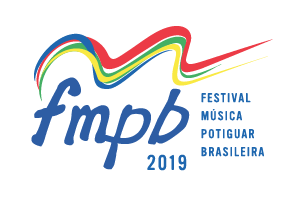 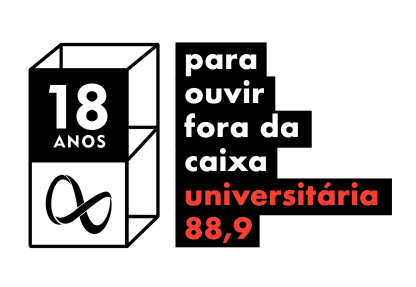 FICHA TÉCNICACATEGORIA :(	)	INSTRUMENTAL (	)	COM LETRANOME DA MÚSICA:NOME COMPLETO DO ARTISTA:NOME ARTÍSTICO:INTÉRPRETE:PRODUÇÃO MUSICAL:ESTÚDIO:ANO DE GRAVAÇÃO:ARRANJADOR:MÚSICOS (INDICAR INSTRUMENTO E NOME COMPLETO E O NOME ARTÍSTICO):GRAVADORA OU SELO:Obs.: Caso algum item não tenha um profissional correspondente, colocar o termo “Não se aplica”.